SWAG CO.Custom Beanies & MOREOrder Form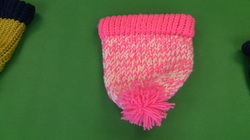 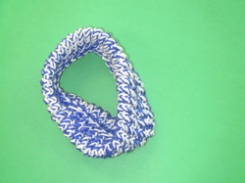 Name___________________________________________Deliver location (1st period)  			Hat Prices:One color ($8) _____	Two colors ($10) _____	Three colors ($12) _____Head Band Prices:One color ($5) _____	Two colors ($8) _____	Three colors ($10) _____Scarf  Prices:One color ($12) _____	Two colors ($15) _____	Three colors ($17) _____Circle your color(s)Red		Blue		Green		Red	 	Pink		Brown		Black		White		 Yellow	 Orange	 Purple	Gold	Other colors ________________Pom poms (For the top of the hat) ($1) ____Other ideas (ex. Stripes, mix colors) __________________Check out our commercials for samples and information!Please make checks payable to Palisades FBLA